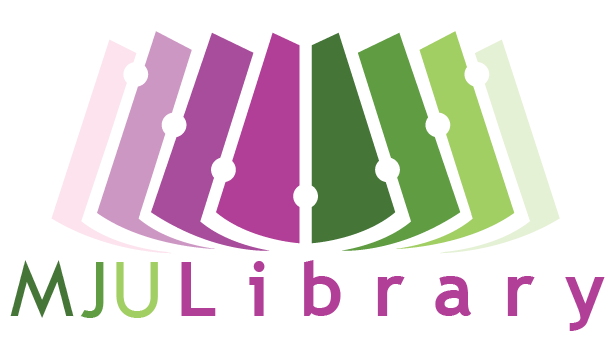 แผนปฏิบัติงานสำนักหอสมุด ประจำปีงบประมาณ 2564ทบทวนและจัดทำแผนฯ วันที่ 14-16 กันยายน 2563 ณ สำนักหอสมุด มหาวิทยาลัยแม่โจ้ ถ่ายทอดแผนปฏิบัติงาน วันที่ 19 กุมภาพันธ์ 2564 ณ ห้องฝ้ายคำ สำนักหอสมุดทบทวนแผนปฏิบัติงานครั้งที่ 1 วันที่ 5 พฤษภาคม 2564 ออนไลน์ โปรแกรม MS Teamsสารบัญแผนปฏิบัติงานสำนักหอสมุด ประจำปีงบประมาณ 2564หลักการและเหตุผล	ตามที่สำนักงานคณะกรรมการพัฒนาการเศรษฐกิจและสังคมแห่งชาติ (สศช.) ได้มีการจัดทำแผนพัฒนาเศรษฐกิจและสังคมแห่งชาติ ฉบับที่ 12 (พ.ศ. 2560-2564) เพื่อใช้เป็นกรอบกำหนดทิศทางและยุทธศาสตร์การพัฒนาประเทศ ซึ่งเป็นช่วงเวลาที่ประเทศไทยต้องเผชิญกับสถานการณ์ทางเศรษฐกิจและสังคมทั้งภายในและภายนอกประเทศที่เปลี่ยนแปลงต่างๆ ที่อาจก่อให้เกิดความเสี่ยงทั้งจากภายในและภายนอกประเทศ อาทิ กระแสการเปิดเศรษฐกิจเสรี ความท้าทายของเทคโนโลยีใหม่ๆ การเข้าสู่สังคมผู้สูงอายุ การเกิดภัยธรรมชาติที่รุนแรง ประกอบกับสภาวการณ์ด้านต่างๆ ทั้งเศรษฐกิจ สังคม ทรัพยากรธรรมชาติและสิ่งแวดล้อมของประเทศในปัจจุบันที่ยังคงประสบปัญหาในหลายด้าน เช่น ปัญหาผลิตภาพการผลิต ความสามารถในการแข่งขัน คุณภาพการศึกษา ความเหลื่อมล้ำทางสังคม ฯลฯ ทำให้การพัฒนาในช่วงแผนการพัฒนาฯ ฉบับที่ 12 จึงจำเป็นต้องยึดกรอบแนวคิดและหลักในการวางแผนที่สำคัญ ดังนี้ 1) การน้อมนำและประยุกต์ใช้หลักปรัชญาเศรษฐกิจพอเพียง 2) คนเป็นศูนย์กลางของการพัฒนาอย่างมีส่วนร่วม 3) การสนับสนุนการส่งเสริมแนวคิดการปฏิรูปประเทศ และ 4) การพัฒนาสู่ความมั่นคง มั่งคั่ง ยั่งยืน สังคมอยู่ร่วมกันอย่างมีความสุข	ดังนั้นเพื่อให้แผนพัฒนาสำนักหอสมุดสอดคล้อง และตอบสนองทิศทางการพัฒนาประเทศตามแผนพัฒนาประเทศไทย 20 ปี และแผนพัฒนาเศรษฐกิจและสังคมแห่งชาติ ฉบับที่ 12 (พ.ศ. 2560-2564) นโยบายรัฐบาลและแผนพัฒนาการศึกษาระดับอุดมศึกษา รวมถึงเพื่อกำหนดทิศทางการพัฒนามหาวิทยาลัยให้มีคุณภาพ สมดุล และยั่งยืน สอดคล้องกับสถานการณ์ที่เปลี่ยนแปลง สำนักหอสมุด มหาวิทยาลัยแม่โจ้จึงได้ดำเนินการจัดทำแผนพัฒนาห้องสมุดระยะ 5 ปี (พ.ศ. 2560 - 2564) ขึ้น โดยกระบวนการจัดทำแผนฯ นี้ เน้นการมีส่วนร่วมจากทุกภาคส่วน ได้แก่ ผู้มีส่วนได้ส่วนเสีย คณะกรรมการประจำสำนักหอสมุด รวมถึงบุคลากรสำนักหอสมุด เพื่อให้ทราบความต้องการและแนวทางการพัฒนาโดยภาพรวมให้สมบูรณ์มากยิ่งขึ้นปรัชญามหาวิทยาลัยมุ่งมั่นพัฒนาบัณฑิตสู่ความเป็นผู้อุดมด้วยปัญญา อดทน สู้งาน เป็นผู้มีคุณธรรมและจริยธรรม เพื่อความเจริญรุ่งเรืองวัฒนาของสังคมไทยที่มีการเกษตรเป็นรากฐานปรัชญาการศึกษาการจัดการศึกษาในรูปแบบการเรียนรู้จากการปฏิบัติ ที่บูรณาการกับการทำงาน ตามอมตะโอวาท งานหนักไม่เคยฆ่าคน มุ่งให้ผู้เรียนมีทักษะการเรียนรู้ตลอดชีวิต สามารถพัฒนาทักษะเดิมสร้างทักษะใหม่ มีวิธีคิดการเป็นผู้ประกอบการมีทักษะการใช้เทคโนโลยีดิจิทัล และทักษะการสื่อสาร มีความตระหนักถึงสังคมและวัฒนธรรมยึดมั่นในความสัมพันธ์ระหว่างมหาวิทยาลัยและชุมชน ตามจุดยืนมหาวิทยาลัยแม่โจ้มหาวิทยาลัยแห่งชีวิตวิสัยทัศน์ของมหาวิทยาลัย“เป็นมหาวิทยาลัยชั้นนำที่มีความเป็นเลิศทางการเกษตรในระดับนานาชาติ”พันธกิจของมหาวิทยาลัยผลิตบัณฑิตที่มีความรู้ความสามารถในวิชาการและวิชาชีพโดยเฉพาะการเป็นผู้ประกอบการ (Entrepreneurs) ที่ทันต่อกระแสการเปลี่ยนแปลงโดยเน้อนทางด้านการเตร วิทยาศาสตร์ประยุกต์ ภาษาต่างประเทศ เทคโนโลยีสารสนเทศ และสาขาวิชาที่สอดคล้องกับทิศทางการพัฒนาเศรษฐกิจ ชุมชนท้องถิ่น และสังคมของประเทศขยายโอกาสให้ผู้ด้อยโอกาสเข้าศึกษาต่อในระดับอุดมศึกษาและส่งเสริมการเรียนรู้ตลอดชีวิตของคนทุกระดับสร้างและพัมนานวัตกรรมและองค์ความรู้ในสาขาวิชาต่างๆ โดยเฉพาะอย่างยิ่งทางการเกษตร และวิทยาศาสตร์ประยุกต์เพื่อการเรียนรู้และถ่ายทอดเทคโนโลยีแก่สังคมขยายบริการวิชาการและความร่วมมือในระดับประเทศและนานาชาติพัฒนามหาวิทยาลัยมีความเป็นเลิศทางวิชาการด้านการเกษตร เพื่อเป็นที่พึ่งของตนเองและสังคมทำนุบำรุงศิลปวัฒนธรรมชองชาติและอนุรักษ์ทรัพยากรธรรมชาติสร้างและพัฒนาระบบบริหารจัดการให้มีประสิทธิภาพ ประสิทธิผล และมีความโปร่งใสในการบริหารงานประเด็นยุทธศาสตร์ มหาวิทยาลัยแม่โจ้เอกลักษณ์ของมหาวิทยาลัยแม่โจ้	“เป็นมหาวิทยาลัยเฉพาะทางที่เป็นองค์กรแห่งการเรียนรู้และพัฒนาด้านการเกษตร”ปรัชญาสำนักหอสมุด	ส่งเสริม สนับสนุนนักศึกษา บัณฑิต และบุคลากรให้เป็นผู้เรียนรู้ที่ทันสมัย ทันต่อโลกที่มีการเปลี่ยนแปลง	วิสัยทัศน์สำนักหอสมุด  	เป็นศูนย์กลางความรู้ของมหาวิทยาลัย เพื่อสนับสนุนการสร้างนวัตกรรม และส่งเสริมการเรียนรู้ตลอดชีวิต 	พันธกิจบริหารจัดการทรัพยากรสารสนเทศ เพื่อสนับสนุนการเรียนรู้และสอดคล้องกับการเรียนการสอนของมหาวิทยาลัยบริการที่เป็นเลิศเพื่อเพิ่มศักยภาพการเรียนรู้ อย่างสร้างสรรค์พัฒนาหอจดหมายเหตุเพื่อเป็นแหล่งรวบรวม จัดเก็บ ให้บริการ เอกสารทางประวัติศาสตร์ของมหาวิทยาลัยแม่โจ้ และข้อมูลทางการเกษตรล้านนา ให้เป็นระบบที่มีมาตรฐานพัฒนาสำนักหอสมุดให้เป็นองค์กรที่มีขีดสมรรถนะสูงและเป็นมิตรต่อสิ่งแวดล้อมวัฒนธรรมองค์กร 1. องค์กรแห่งการเรียนรู้ร่วมกัน2. จิตบริการ3. การทำงานเป็นทีม4. ใส่ใจสิ่งแวดล้อม วัตถุประสงค์ของแผนพัฒนาสำนักหอสมุด1. เพื่อจัดทำแผนพัฒนาสำนักหอสมุด มหาวิทยาลัยแม่โจ้ที่สอดคล้องกับยุทธศาสตร์การพัฒนาการศึกษามหาวิทยาลัย 2. เพื่อดำเนินโครงการสนับสนุน และส่งเสริมสารสนเทศให้แก่ นักศึกษา บุคลากรภายในมหาวิทยาลัยแม่โจ้ และบุคคลภายนอก3. เพื่อส่งเสริมการเรียนรู้ในโลกปัจจุบันที่มีการเปลี่ยนแปลงตลอดเวลาให้แก่นักศึกษา บุคลากรภายในมหาวิทยาลัยแม่โจ้และบุคคลภายนอก4. เพื่อวางแผน และบริหารการให้บริการแก่นักศึกษา บุคลากรภายในมหาวิทยาลัยแม่โจ้และบุคคลภายนอกอย่างประสิทธิภาพตัวชี้วัดของแผน 	1. มีแผนพัฒนาสำนักฯ และการให้บริการที่สอดคล้องกับยุทธศาสตร์การผลิตบัณฑิต หลักสูตร การพัฒนานักศึกษา	2. ร้อยละของโครงการ/กิจกรรมที่ส่งเสริมการเรียนรู้ และการใช้สารสนเทศให้แก่นักศึกษา บุคลากรภายในมหาวิทยาลัย และบุคคลภายนอก การวิเคราะห์สภาพการณ์แผนกลยุทธ์สรุปประเด็นยุทธศาสตร์สำนักหอสมุด ระยะ 5 ปี (พ.ศ. 2560 - 2564)หน้าหลักการและเหตุผลหลักการและเหตุผล3ปรัชญา วิสัยทัศน์ พันธกิจ มหาวิทยาลัยปรัชญา วิสัยทัศน์ พันธกิจ มหาวิทยาลัย3-4เอกลักษณ์ของมหาวิทยาลัยเอกลักษณ์ของมหาวิทยาลัย5ปรัชญา วิสัยทัศน์ พันธกิจ วัฒนธรรมองค์กร สำนักหอสมุดปรัชญา วิสัยทัศน์ พันธกิจ วัฒนธรรมองค์กร สำนักหอสมุด5วัตถุประสงค์ของแผนพัฒนาสำนักหอสมุดวัตถุประสงค์ของแผนพัฒนาสำนักหอสมุด6ตัวชี้วัดของแผนตัวชี้วัดของแผน6การวิเคราะห์สภาพการณ์แผนกลยุทธ์การวิเคราะห์สภาพการณ์แผนกลยุทธ์7ด้านทรัพยากร7ด้านบริการ8ด้านเทคโนโลยีสารสนเทศ9ด้านบริหารจัดการ10ด้านบุคลากร11ด้านสถานที่12สรุปประเด็นยุทธ์ศาสตร์สำนักหอสมุด ระยะ 5 ปี (พ.ศ. 2560-2564)สรุปประเด็นยุทธ์ศาสตร์สำนักหอสมุด ระยะ 5 ปี (พ.ศ. 2560-2564)13-16ด้านทรัพยากรด้านทรัพยากรด้านทรัพยากรด้านทรัพยากรจุดแข็งจุดอ่อนโอกาสอุปสรรคทรัพยากรสารสนเทศครอบคลุมทุกสาขาวิชาทรัพยากรสารสนเทศที่ซื้อมามีคนใช้น้อยผู้ใช้บริการมีความต้องการมาใช้ห้องสมุด เพราะมีความหลากหลายในการเลือกใช้ทรัพยากรผู้ใช้บริการเสนอซื้อหนังสือเข้าห้องสมุดแต่ไม่มาใช้งาน /ไม่มายืมหนังสือส่วนใหญ่ที่อาจารย์เลือกจะเป็นภาษาอังกฤษขาดการนำข้อมูลเชิงสถิติมาวิเคราะห์ในการจัดซื้อทรัพยากรสารสนเทศกระทรวงอุดมศึกษา วิทยาศาสตร์ วิจัยและนวัตกรรม บอกรับฐานข้อมูลให้งบประมาณในการจัดซื้อหนังสือในรูปแบบอิเล็กทรอนิกส์มีจำกัดจำนวนหนังสือที่ให้บริการเพียงพอขาดการสร้าง Content หรือ การแสวงหาเอกสารที่สืบค้นได้ฟรีมีความร่วมมือในการขอรับบริจาค แลกเปลี่ยนทรัพยากร รวมถึงการได้รับงบประมาณสนับสนุนจากกับหน่วยงานอื่นๆพฤติกรรมของผู้ใช้บริการมีความหลากหลายในการใช้ทรัพยากรสารสนเทศ เช่น บางส่วนต้องการใช้ตัวเล่ม บางส่วนต้องการใช้ออนไลน์ ทรัพยากรด้านการเกษตรมีเพียงพอ เนื่องจากเป็นมหาวิทยาลัยด้านการเกษตรการวิเคราะห์ทรัพยากรสารสนเทศลงในระบบ ข้อมูลยังไม่เพียงพอต่อการเข้าถึงทรัพยากร เช่น ขาด Abstract หน้าสารบัญจัดหาหนังสืออิเล็กทรอนิกส์และมีจุดบริการนักศึกษาไว้รองรับนักศึกษาให้เพิ่มมากขึ้นผู้ใช้บริการส่วนใหญ่เข้ามาใช้พื้นที่ในห้องสมุด แต่ไม่ได้ใช้ทรัพยากรมีทรัพยากรสารสนเทศประเภทเอกสารจดหมายเหตุ เช่น เอกสารจดหมายเหตุ หนังสือหายาก วัตถุ ที่แสดงถึงประวัติและพัฒนาการของมหาวิทยาลัยทรัพยากรสารสนเทศที่มียังไม่สนับสนุนการเรียนการสอนเท่าที่ควรการติดต่อประสานงานกับตัวแทนจำหน่ายหรือสำนักพิมพ์ใหม่ๆ เพื่อสร้างโอกาสในการพัฒนาทรัพยากรสารสนเทศด้านบริการด้านบริการด้านบริการด้านบริการจุดแข็งจุดอ่อนโอกาสอุปสรรคมีช่องทางการให้บริการที่มากขึ้น สะดวกขึ้น ทั้งภายในและภายนอกมีบริการที่หลากหลาย ไม่ตอบสนองและไม่เพียงพอต่อผู้ใช้บริการหอสมุดกลางมีโอกาสขยายบริการและมีบทบาทไปสู่คณะได้มากขึ้นสถานการณ์โรคระบาดใหม่ที่เกิดขึ้นทำให้เสียโอกาสในการทำกิจกรรม/โครงการที่สนับสนุนการการให้บริการบรรณารักษ์และผู้ให้บริการมีจิตบริการขาดการส่งเสริมการใช้ทรัพยากรอย่างจริงจังอาจารย์มีความต้องการรับบริการจากสำนักหอสมุดประชาสัมพันธ์กิจกรรมหรือบริการทุกช่องทาง แต่ผู้ใช้บริการไม่ทราบมีจุดบริการคืนหนังสือนอกเวลาทำให้สะดวกต่อนักศึกษามีข้อจำกัดด้านเวลา เช่น เวลาการเปิดให้บริการ 08.30-16.30 น., การจำกัดเวลาใช้ห้องอ่านกลุ่มมีความร่วมมือระหว่างห้องสมุด เช่น PULINET, ThaiLIS ซึ่งสามารถขยายขอบเขตการบริการได้กฎ ระเบียบ ประกาศ ข้อบังคับต่างๆ ไม่เอื้อและไม่ทันต่อการเปลี่ยนแปลง ส่งผลต่อการให้บริการของห้องสมุดสามารถส่งหนังสือได้ตามกำหนด หลากหลายช่องทางการบริการยังไม่เข้าถึงกลุ่มเป้าหมายอย่างแท้จริงในมหาวิทยาลัยมีพื้นที่ให้ห้องสมุดได้จัดกิจกรรมส่งเสริมการเรียนรู้หรือนำเสนอบริการมีพื้นที่ให้บริการอื่น ๆ เช่น ร้านกาแฟ คาเฟ่ ฯลฯ ทำให้ผู้ใช้บริการมีทางเลือกอื่นมีบริการเอกสารจดหมายเหตุของมหาวิทยาลัย ทุกรูปแบบขาดการให้บริการแบบมืออาชีพ เช่น ความถูกต้องของการให้บริการ  รวดเร็ว ยอมรับแก้ไขข้อผิดพลาด  บริการเกินความคาดหวังมีสาขาวิชา/หลักสูตรที่เปิดในมหาวิทยาลัยที่หลากหลาย ทำให้ห้องสมุดมีโอกาสสร้างบริการเพื่อสนับสนุนการศึกษาและการเรียนรู้ผู้บริหารมหาวิทยาลัยไม่เล็งเห็นความสำคัญของการเปิดบริการล่วงเวลา ทั้งๆ ที่มีผู้ใช้บริการเรียกร้องด้านเทคโนโลยีสารสนเทศด้านเทคโนโลยีสารสนเทศด้านเทคโนโลยีสารสนเทศด้านเทคโนโลยีสารสนเทศจุดแข็งจุดอ่อนโอกาสอุปสรรคมีการนำเทคโนโลยีที่ทันสมัย เข้ามาใช้ในการบริหารและบริการหลากหลายขาดแคลนโปรแกรมที่จะใช้ในการทำงาน แต่ไม่มีโปรแกรมสำหรับทำงานด้านนี้ เพราะบางโปรแกรมมีความจำเป็นที่จะต้องทำงาน (ACDSee, Adobe)กระทรวงอุดมศึกษา วิทยาศาสตร์ วิจัยและนวัตกรรม บอกรับฐานข้อมูลให้งบประมาณในการจัดซื้อหนังสือในรูปแบบอิเล็กทรอนิกส์มีจำกัดมี Wi-Fi ครอบคลุมทั้งตึกคอมพิวเตอร์ที่มีไม่รองรับกับเทคโนโลยี หรือโปรแกรมใหม่ ๆ (HW: Ram)มีความร่วมมือในการขอรับบริจาค แลกเปลี่ยนทรัพยากร รวมถึงการได้รับงบประมาณสนับสนุนจากกับหน่วยงานอื่นๆพฤติกรรมของผู้ใช้บริการมีความหลากหลายในการใช้ทรัพยากรสารสนเทศ เช่น บางส่วนต้องการใช้ตัวเล่ม บางส่วนต้องการใช้ออนไลน์ มีอุปกรณ์เทคโนโลยีสมัยเก่าที่หายากและมีมูลค่าสูง ที่ใช้ในการแปลงไฟล์ทรัพยากรสารสนเทศของฝ่ายจดหมายเหตุฯโปรแกรมที่พัฒนามายังไม่เสถียรจัดหาหนังสืออิเล็กทรอนิกส์และมีจุดบริการนักศึกษาไว้รองรับนักศึกษาให้เพิ่มมากขึ้นผู้ใช้บริการส่วนใหญ่เข้ามาใช้พื้นที่ในห้องสมุด แต่ไม่ได้ใช้ทรัพยากรไม่มีแผนเทคโนโลยีสารสนเทศ เพื่อการบริหารจัดการเทคโนโลยีสารสนเทศที่มีการเปลี่ยนแปลงการติดต่อประสานงานกับตัวแทนจำหน่ายหรือสำนักพิมพ์ใหม่ๆ เพื่อสร้างโอกาสในการพัฒนาทรัพยากรสารสนเทศเทคโนโลยีได้รับการแก้ไขปัญหาล่าช้าด้านบริหารจัดการด้านบริหารจัดการด้านบริหารจัดการด้านบริหารจัดการจุดแข็งจุดอ่อนโอกาสอุปสรรคมีแผนกลยุทธ์และแผนปฏิบัติงานทั้งระยะสั้นและระยะยาวขาดการส่งเสริมการบริหารงานด้านวิชาชีพของห้องสมุด มุ่งเน้นด้านการบริหารสำนักงานมากเกินไปห้องสมุดคณะมีการยุติการให้บริการ ส่งผลให้ห้องสมุดกลางมีบทบาทมากขึ้นภาพลักษณ์ของมหาวิทยาลัยมุ่งเน้นหนักทางด้าน Green University อาจส่งผลต่อการบริหารจัดการของสำนักหอสมุดมีโครงสร้างเป็นหน่วยงานจัดตั้งเทียบเท่าคณะ สามารถบริหารจัดการด้วยตนเองได้ยังไม่มีตัวชี้วัด/ระบบกลไก ที่จะขับเคลื่อนไปสู่วิสัยทัศน์ที่ตั้งเป้าหมายไว้ได้มีนโยบายรัฐและมหาวิทยาลัยที่มุ่งพัฒนาการบริหารจัดการ โดยใช้เทคโนโลยีเข้ามาช่วย ทำให้เกิดความโปร่งใส มีส่วนร่วมมากขึ้นงบประมาณไม่เพียงพอในการพัฒนาผู้บริหารมี ความรู้ความสามารถในการบริหารงานบริหารจัดการโดยไม่อิงสภาพการณ์ที่แท้จริงพระราชบัญญัติการศึกษาแห่งชาติ สนับสนุนการเรียนรู้ตลอดชีวิต มีประชาชน และนักเรียนเข้ามาใช้บริการกระแสความคงอยู่ของมหาวิทยาลัยบั่นทอนสภาพจิตใจในการทำงานผู้อำนวยการได้รับการมอบอำนาจในการตัดสินใจและการอนุมัติในการดำเนินการด้านต่างๆ ได้การทำงานตามลำดับขั้นในบางกรณีเร่งด่วนจะส่งผลมีผลกระทบต่อผู้รับบริการ ควรมีการมอบอำนาจตัดสินใจบางอย่างในหน้าที่รับผิดชอบได้มีโอกาสเข้าร่วมประชุมกับผู้บริหารมหาวิทยาลัยมีทีมบุคลากรที่มีความรู้ มีทักษะสามารถทำงานได้ตามทันทุกการเปลี่ยนแปลงขาดธรรมาภิบาลในการบริหารจัดการ ในด้านความโปร่งใสทางการเงินด้านบุคลากรด้านบุคลากรด้านบุคลากรด้านบุคลากรจุดแข็งจุดอ่อนโอกาสอุปสรรคบุคลากรจำนวนมากเป็นคนรุ่นใหม่ มีความคิดสร้างสรรค์บุคลากรส่วนใหญ่ยังไม่มีทักษะในการทำงานแบบ Multi function มีรูปแบบการพัฒนาตนเองที่หลากหลาย เช่น มีโปรแกรมฝึกอบรม online การเรียนรู้ด้วยตนเอง ที่ช่วยให้บุคลากรสามารถพัฒนาตนเองได้มากขึ้นไม่ได้รับการจัดสรรอัตรากำลังทดแทนในตำแหน่งที่เกษียณอายุไปจำนวนบุคลากรมีเพียงพอบุคลากรบางกลุ่มมี Fixed Mindset หรือกรอบความคิดในการพัฒนาแบบดั้งเดิมไม่ยอมปรับเปลี่ยนหรือเปลี่ยนได้ยากบุคลากรมีโอกาสเป็นคณะกรรมการทั้งหน่วยงานภายในและหน่วยงานภายนอก มหาวิทยาลัย โดยได้รับการสนับสนุนที่ดีจากองค์กรทิศทาง/แนวโน้มความเป็นแหล่งศูนย์กลางทางวิชาการของห้องสมุด มีบทบาทลดลงบุคลากรมีบุคลิกภาพที่ดี บุคลากรยังไม่คิดจะพัฒนาตัวเองเพราะกลัวเหนื่อยมีเครือข่ายความร่วมมือภายในประเทศและต่างประเทศเพื่อสนับสนุนให้บุคลากรได้มีโอกาสพัฒนาตนเองได้ร่วมมือระหว่างห้องสมุดการวางแผน การบริหารบุคคลของมหาวิทยาลัยไม่ชัดเจนบุคลากรทำงานเป็นทีมบุคลากรขาดทักษะการทำวิจัย การทำงานเชิงวิชาการมหาวิทยาลัยสนับสนุนการทำผลงานวิชาการเพื่อความก้าวหน้าของบุคลากรบุคลากรไม่มีทักษะการสื่อสารที่ดี ไม่ว่าจะเป็นการรับสาร การส่งสาร การตอบปฏิเสธลูกค้าอย่างไรไม่ให้เกิดด้านลบกับหน่วยงานมีเวทีนำเสนอผลงานวิชาการ เช่น PULINET ทำให้เกิดการแข่งขันและมีนวัตกรรม เกิดสิ่งใหม่ๆ และห้องสมุดพัฒนาด้านสถานที่ด้านสถานที่ด้านสถานที่ด้านสถานที่จุดแข็งจุดอ่อนโอกาสอุปสรรคห้องสมุดมีสิ่งอำนวยความสะดวกสำหรับการใช้งานมากขึ้น เช่น ห้องประชุมย่อยการติดตั้งเครื่องปรับอากาศถูกคำนวณจากการใช้พื้นที่ในแบบแปลนเดิม ปัจจุบันมีการเปลี่ยนแปลงพื้นที่ ทำให้เกิดผลกระทบ ส่งผลให้การทำงานของเครื่องปรับอากาศลดลงมหาวิทยาลัยมีบริการรถไฟฟ้าที่จอดรถมีจำนวนไม่เพียงพอกับผู้ใช้บริการ มีปัญหาจุดจอดรถมีที่ตั้งใกล้กับอาคารเรียน เป็นอาคารเอกเทศ สถานที่ให้บริการมีความเหมาะสมพื้นที่ให้บริการชั้น 3 มีน้อย เนื่องจากเป็นเพราะการจัดพื้นที่สำหรับเจ้าหน้าที่มากเกินไปผู้รับบริการมีความต้องการใช้พื้นที่เพื่อนั่งทำงานการซ่อมแซมอุปกรณ์ วัสดุ บางอย่าง ไม่สามารถดำเนินการได้เอง (ทั้งๆที่ทำเองได้ แต่ระเบียบไม่รองรับ) ต้องรอการจัดการเป็นลำดับขั้นตอนจากส่วนกลางมีการจัดสภาพแวดล้อมที่เอื้อต่อการใช้บริการ เช่น มีพื้นที่การให้บริการหลากหลายรูปแบบและเพียงพอไม่มีการออกแบบพื้นที่ที่รองรับต่อการให้บริการแก่ผู้พิการแสงสว่างไม่เพียงพอ เนื่องจากการก่อสร้างอาคารใหม่ ที่ล้อมรอบอาคารเก่า อีกทั้งการติดตั้งขอบหน้าต่างที่สูง ทำให้แสงสว่างจากภายนอก ไม่สามารถเข้ามาในอาคารได้ ทำให้ดูทึบ แน่น ไม่โปร่งสบายตามีการจัดสถานที่ทำงานของบุคลากรอย่างชัดเจนทำให้สามารถเพิ่มพื้นที่บริการชั้น 1 และชั้น 2 ได้เพิ่มมากขึ้นแผนผังอาคาร การจัดพื้นที่ การจัดครุภัณฑ์ ไม่เหมาะสม มีปัญหาด้านการสื่อสารให้เข้าใจ สุขอนามัย ความปลอดภัย ความสะดวกในการใช้บริการห้องน้ำเสีย ชำรุด ไม่สามารถซ่อมได้ เนื่องจากความผิดพลาดในการก่อสร้าง การขุดท่อบ่อน้ำทิ้ง ทำให้จำนวนห้องน้ำที่ใช้ได้ มีปริมาณลดลงเป็นศูนย์กลางจัดเก็บและให้บริการทรัพยากรสารสนเทศไม่สามารถแก้ปัญหาเรื่องหลังคารั่วได้ในปัจจุบันผู้รับบริการมีทางเลือก/ช่องทาง มากมาย ที่จะเรียนรู้และหลายแห่งมีการจัดพื้นที่ Co-Working Space  ส่งผลให้ผู้รับบริการของห้องสมุดน้อยลงประเด็นยุทธศาสตร์ที่เป้าประสงค์ตัวชี้วัดกลยุทธ์ในการขับเคลื่อนการดำเนินงาน1. การพัฒนาทรัพยากรสารสนเทศให้ครอบคลุมหลักสูตรการเรียนการสอนของมหาวิทยาลัย1..1 มีทรัพยากรสารสนเทศครอบคลุมหลักสูตรการเรียนการสอนของมหาวิทยาลัยและตรงกับความต้องการของผู้ใช้บริการ1.1.1 ร้อยละของทรัพยากรสารสนเทศที่สอดคล้องกับหลักสูตรการเรียนการสอนของมหาวิทยาลัย 1.1.1.1 มีการจัดหาทรัพยากรสารสนเทศทุกประเภทอย่างต่อเนื่อง ครบถ้วน และทันสมัยตามมาตรฐานสากล 1. การพัฒนาทรัพยากรสารสนเทศให้ครอบคลุมหลักสูตรการเรียนการสอนของมหาวิทยาลัย1..1 มีทรัพยากรสารสนเทศครอบคลุมหลักสูตรการเรียนการสอนของมหาวิทยาลัยและตรงกับความต้องการของผู้ใช้บริการ1.1.2 ร้อยละความพึงพอใจของผู้รับบริการต่อการจัดหาทรัพยากรห้องสมุด 1.1.1.2 พัฒนาฐานข้อมูลและเป็นศูนย์รวบรวมแหล่งเรียนรู้ด้านการเกษตรของมหาวิทยาลัย1. การพัฒนาทรัพยากรสารสนเทศให้ครอบคลุมหลักสูตรการเรียนการสอนของมหาวิทยาลัย1..1 มีทรัพยากรสารสนเทศครอบคลุมหลักสูตรการเรียนการสอนของมหาวิทยาลัยและตรงกับความต้องการของผู้ใช้บริการ1.1.3 สัดส่วนจำนวนหนังสือต่อนักศึกษา    1.1.1.3 มีแผนพัฒนาทรัพยากรสารสนเทศให้ครอบคลุม (รวมถึงหนังสือด้านอนุรักษ์พลังงานและสิ่งแวดล้อม)1. การพัฒนาทรัพยากรสารสนเทศให้ครอบคลุมหลักสูตรการเรียนการสอนของมหาวิทยาลัย1..1 มีทรัพยากรสารสนเทศครอบคลุมหลักสูตรการเรียนการสอนของมหาวิทยาลัยและตรงกับความต้องการของผู้ใช้บริการ1.1.4 สัดส่วนจำนวนหนังสือต่ออาจารย์1.1.1.4 มีโครงการ/กิจกรรม ที่ให้อาจารย์ นักศึกษาให้ความสนใจในการคัดเลือกและเสนอหนังสือ1. การพัฒนาทรัพยากรสารสนเทศให้ครอบคลุมหลักสูตรการเรียนการสอนของมหาวิทยาลัย1..1 มีทรัพยากรสารสนเทศครอบคลุมหลักสูตรการเรียนการสอนของมหาวิทยาลัยและตรงกับความต้องการของผู้ใช้บริการ1.1.5 ร้อยละของงบประมาณที่ใช้ในการจัดซื้อทรัพยากรสารสนเทศ 1. การพัฒนาทรัพยากรสารสนเทศให้ครอบคลุมหลักสูตรการเรียนการสอนของมหาวิทยาลัย1..1 มีทรัพยากรสารสนเทศครอบคลุมหลักสูตรการเรียนการสอนของมหาวิทยาลัยและตรงกับความต้องการของผู้ใช้บริการ1.1.6 จำนวนวารสารอิเล็กทรอนิกส์ที่มีให้บริการในปีปัจจุบัน 1. การพัฒนาทรัพยากรสารสนเทศให้ครอบคลุมหลักสูตรการเรียนการสอนของมหาวิทยาลัย1..1 มีทรัพยากรสารสนเทศครอบคลุมหลักสูตรการเรียนการสอนของมหาวิทยาลัยและตรงกับความต้องการของผู้ใช้บริการ1.1.7 จำนวนหนังสืออิเล็กทรอนิกส์ที่มีให้บริการในปีปัจจุบัน 1. การพัฒนาทรัพยากรสารสนเทศให้ครอบคลุมหลักสูตรการเรียนการสอนของมหาวิทยาลัย1..1 มีทรัพยากรสารสนเทศครอบคลุมหลักสูตรการเรียนการสอนของมหาวิทยาลัยและตรงกับความต้องการของผู้ใช้บริการ1.1.8 จำนวนฐานข้อมูลอิเล็กทรอนิกส์ที่มีให้บริการในปีปัจจุบัน 1. การพัฒนาทรัพยากรสารสนเทศให้ครอบคลุมหลักสูตรการเรียนการสอนของมหาวิทยาลัย1..1 มีทรัพยากรสารสนเทศครอบคลุมหลักสูตรการเรียนการสอนของมหาวิทยาลัยและตรงกับความต้องการของผู้ใช้บริการ1.1.9 จำนวนฐานเรียนรู้ด้านการเกษตรของมหาวิทยาลัยประเด็นยุทธศาสตร์ที่เป้าประสงค์ตัวชี้วัดกลยุทธ์ในการขับเคลื่อนการดำเนินงาน2 การบริการสู่ความเป็นเลิศเพื่อสนับสนุนการเรียนรู้และการวิจัย2.1 พัฒนาคุณภาพการให้บริการให้มีประสิทธิภาพ2.1.1 จำนวนกิจกรรม/บริการเชิงรุกในรูปแบบใหม่ให้แก่อาจารย์และนักศึกษา 2.1.2 ร้อยละความพึงพอใจของผู้ใช้บริการ2.1.1.1 สร้างรูปแบบการบริการให้มีความน่าสนใจ ตรงกับความต้องการของผู้ใช้บริการและบริบทของโลกที่เปลี่ยนไป2.1.3 จำนวนโครงการบริการสู่ชุมชน2.1.1.2 ส่งเสริมการให้บริการวิชาการแก่ชุมชน2.1.4 ร้อยละของงบประมาณที่ใช้ในการพัฒนาสภาพแวดล้อมที่เอื้อต่อการเรียนรู้ และมีความสวยงาม2.1.1.3 พัฒนาสภาพแวดล้อมและเพิ่มพื้นที่การเรียนรู้ให้เพียงพอ สวยงาม และรองรับความเป็นนานาชาติ2.1.4 ร้อยละของงบประมาณที่ใช้ในการพัฒนาสภาพแวดล้อมที่เอื้อต่อการเรียนรู้ และมีความสวยงาม2.1.1.4 ส่งเสริม/พัฒนาการประชาสัมพันธ์สู่ผู้ใช้บริการอย่างทั่วถึงและมีประสิทธิภาพ2.1.5. จำนวนเครือข่ายความร่วมมือ2.1.1.5 พัฒนาและสร้างเครือข่ายความร่วมมือด้านห้องสมุดและศูนย์สารสนเทศต่าง ๆ2.2 เป็นแหล่งรวบรวมความรู้ พัฒนา และเผยแพร่ประวัติศาสตร์มหาวิทยาลัยแม่โจ้ และสารสนเทศภูมิปัญญาท้องถิ่นด้านการเกษตร2.2.1 ร้อยละความพึงพอใจของผู้ใช้บริการ2.2.2 จำนวนผู้ใช้ที่เพิ่มขึ้น2.2.1.1 ส่งเสริมการใช้และเผยแพร่เอกสารจดหมายเหตุและภูมิปัญญาท้องถิ่นด้านการเกษตร2.3 ทำนุบำรุงศิลปวัฒนธรรมและประเพณีอันดีงาม2.3.1 ร้อยละความพึงพอใจของผู้เข้าร่วมโครงการ/กิจกรรม2.3.1.1 ส่งเสริมการอนุรักษ์ศิลปวัฒนธรรมและประเพณีประเด็นยุทธศาสตร์ที่เป้าประสงค์ตัวชี้วัดกลยุทธ์ในการขับเคลื่อนการดำเนินงาน3. การบริหารจัดการองค์กรที่มีสมรรถนะสูง3.1 มีระบบบริหารจัดการที่มีธรรมาภิบาลและมีประสิทธิภาพ3.1.1 ความสำเร็จของแผนพัฒนาบุคลากร3.1.1.1 ขับเคลื่อนแผนพัฒนาบุคลากรได้ครอบคลุมทุกกระบวนการ3.1.2 จำนวนกระบวนการที่ลดขั้นตอน และเพิ่มประสิทธิภาพของงาน (KM และ BookFair)3.1.3 มีทรัพยากรบุคคลที่มีสมรรถนะสูง3.1.1.2 พัฒนาบุคลากรให้มีพฤติกรรมการทำงานที่ทันต่อการเปลี่ยนแปลง3.1.4 จำนวนบุคลากรที่ได้รับการพัฒนาตามเส้นทางความก้าวหน้าในการทำงาน3.1.1.3 พัฒนาบุคลากรให้มีความก้าวหน้าในตำแหน่งที่สูงขึ้น3.1.5 ผลการปฏิบัติราชการของสำนักหอสมุด3.1.1.4 ส่งเสริมให้มีการจัดทำแผนกลยุทธ์ให้สอดคล้องกับเป้าหมายของมหาวิทยาลัย3.1.6 ความสำเร็จของแผนการเงิน3.1.1.5 ดำเนินการจัดทำแผนปฏิบัติงานและการใช้จ่ายงบประมาณ3.1.7 มีระบบประเมินคุณภาพการศึกษาอย่างมึคุณภาพ3.1.7.1 พัฒนาระบบประเมินคุณภาพการศึกษาอย่างมีคุณภาพ3.2 มีเทคโนโลยีสารสนเทศสนับสนุนการบริหารจัดการองค์กร3.2.1 มีฐานข้อมูลเพื่อการบริหารและการตัดสินใจของผู้บริหาร (MIS)3.2.1.1 ส่งเสริมและสนับสนุนการนำเทคโนโลยีสารสนเทศเพื่อให้บ3.2 มีเทคโนโลยีสารสนเทศสนับสนุนการบริหารจัดการองค์กรริการ3.2.1.2 พัฒนาระบบบริหารจัดการโดยคำนึงถึงการลดขั้นตอน ลดต้นทุน และเพิ่มประสิทธิภาพในการบริหารจัดการประเด็นยุทธศาสตร์ที่เป้าประสงค์ตัวชี้วัดกลยุทธ์ในการขับเคลื่อนการดำเนินงาน3.3 มีสภาพแวดล้อมที่เอื้อต่อการทำงานและเป็นสากล3.3.1 ระดับความสำเร็จของการพัฒนาสภาพแวดล้อม3.3.1.1 พัฒนาห้องสมุดสู่การเป็น Green Library และ Green Office3.3.2 จำนวนโครงการ/กิจกรรมด้านการเป็นมิตรต่อสิ่งแวดล้อมสู่ชุมชน3.3.1.2 พัฒนาสภาพแวดล้อมและเพิ่มพื้นที่การเรียนรู้ให้เพียงพอ สวยงาม และรองรับความเป็นนานาชาติ3.3.3 ระดับรางวัลที่ได้รับจากการตรวจประเมิน Green Office3.3.1.3 สร้างและส่งเสริมกิจกรรมให้สอดคล้องกับยุทธศาสตร์มหาวิทยาลัย (Go Eco U.)